ПРОТОКОЛ ОПОВЕЩЕНИЯСогласно метеорологических данных ФГБУ «Среднесибирского управления по гидрометеорологии и мониторингу окружающей среды»МБ № 136от 16.05.2023 г.ПРЕДУПРЕЖДЕНИЯ О НЕБЛАГОПРИЯТНЫХ ЯВЛЕНИЯХ ПОГОДЫ17 мая ночью на севере центральных районов, в течение суток в горах южных районов Красноярского края местами ожидается сильный снег, днем в центральных и южных районах местами сильный северо-западный ветер, порывы 15-20 м/с, в центральных и южных районах местами сохранится высокая пожарная опасность IV класса.ФОНОВЫЙ ПРОГНОЗ ЛАВИННОЙ ОПАСНОСТИ17-19 мая  в горных районах Красноярского края лавиноопасно.      Данную информацию довести до глав муниципальных образований для принятия превентивных мер по предупреждению возникновения ЧС и провести оповещение населения.Старший оперативный дежурныйКГКУ «Центр ГО и ЧС Красноярского края»                              Ю.В. Маслов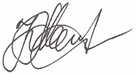 Информация доведена 16.05.2023г. в 13:30 по П-166м, мобильному приложению "Система оповещения 112", электронной почте и телефону.Исполнитель: оперативный дежурный Центра ГО и ЧС по Красноярскому краю  И.Г. КрымовКонтактный телефон: 8-3912-908807, 908107Эл. Адрес: ingen@krsk.sibrc.mchs.ru